The One and Only Ivan Reading Schedule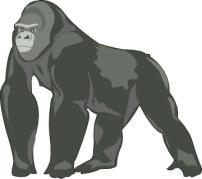 Your Task:  Complete the nightly reading assignments as scheduled below.  It is very important to stay current with the assigned reading!The One and Only Ivan Reading ScheduleYour Task:  Complete the nightly reading assignments as scheduled below.  It is very important to stay current with the assigned reading!DatePagesChapter TitlesAssignmentWednesday 2/81-26Glossary – The Nature ShowThursday 2/927 – 50 Stella – MackFriday 2/1051 – 76 Not Sleepy – Old NewsMonday 2/1377 – 105 Tricks – Ruby’s StoryTuesday 2/14106 – 129 A Hit – VineIvan Guide #1 dueWednesday 2/15130 – 153 The Temporary Human – A New Beginning Thursday 2/16154 – 179 Poor Mack – Not RightQUIZFriday 2/17180 – 206 Going Nowhere – More PaintingsMonday 2/20207 – 233 Chest Beating – Protestors Ivan Guide #2 dueTuesday 2/21234 – 259 Check Marks – Good BoyWednesday 2/22260 – 280 Moving – Pretending Thursday  2/23281 – 300 Nest – Silverback Friday  2/24----Ivan Guide #3 dueMonday 2/27----Paideia DiscussionTuesday 2/28----TESTDatePagesChapter TitlesAssignmentWednesday 2/81-26Glossary – The Nature ShowThursday 2/927 – 50 Stella – MackFriday 2/1051 – 76 Not Sleepy – Old NewsMonday 2/1377 – 105 Tricks – Ruby’s StoryTuesday 2/14106 – 129 A Hit – VineIvan Guide #1 dueWednesday 2/15130 – 153 The Temporary Human – A New Beginning Thursday 2/16154 – 179 Poor Mack – Not RightQUIZFriday 2/17180 – 206 Going Nowhere – More PaintingsMonday 2/20207 – 233 Chest Beating – Protestors Ivan Guide #2 dueTuesday 2/21234 – 259 Check Marks – Good BoyWednesday 2/22260 – 280 Moving – Pretending Thursday  2/23281 – 300 Nest – Silverback Friday  2/24----Ivan Guide #3 dueMonday 2/27----Paideia DiscussionTuesday 2/28----TEST